Парк за районным домом культуры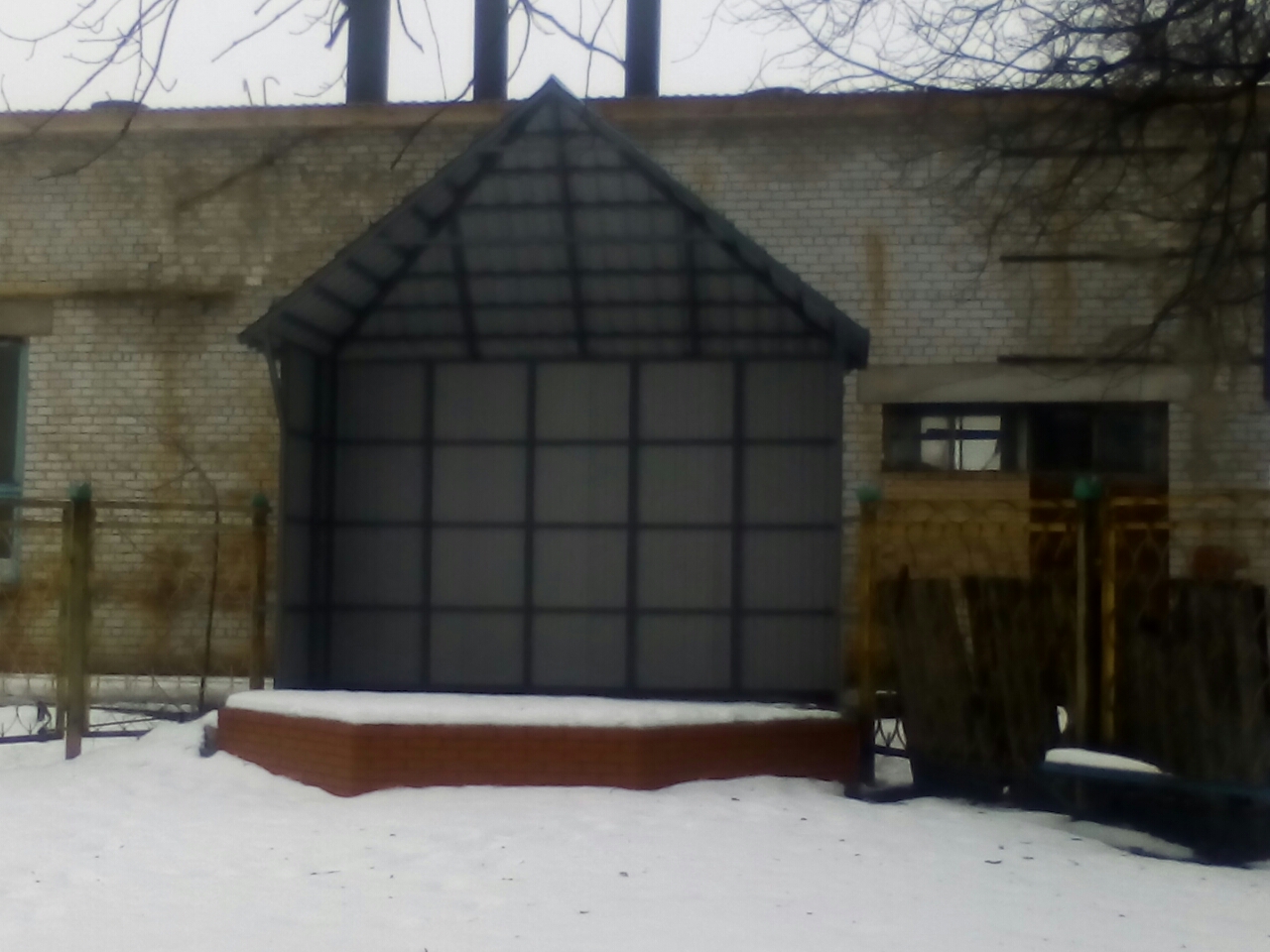 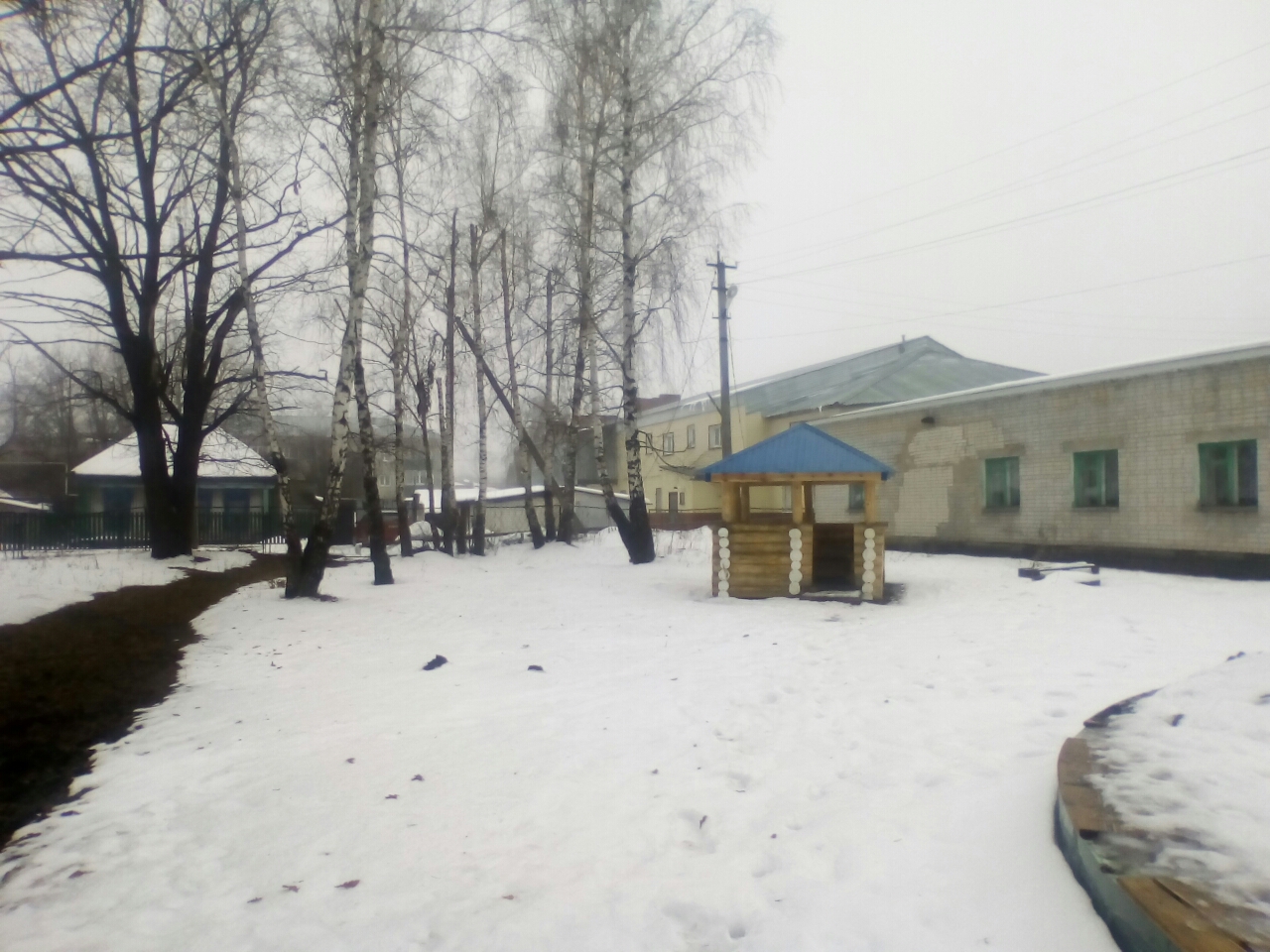 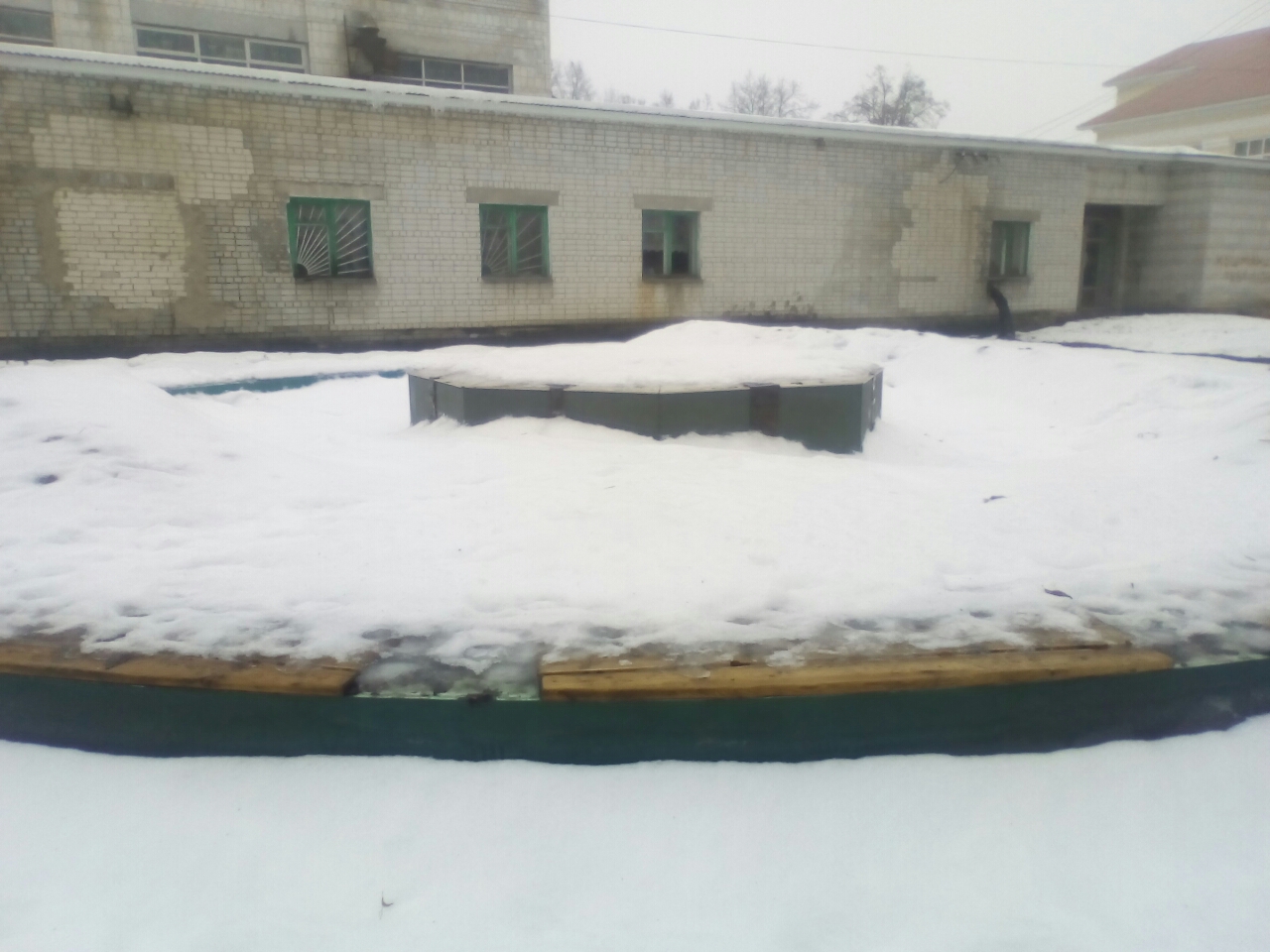 